Linia A25 WĘGRZCEAutobusy podstawiają się na przystanek Węgrzce Centrum dla linii 217 i z pielgrzymami udają się w kierunku Prądnika Czerwonego trasą: Węgrzce- al. 29 listopada- Powstańców- Prądnik Czerwony.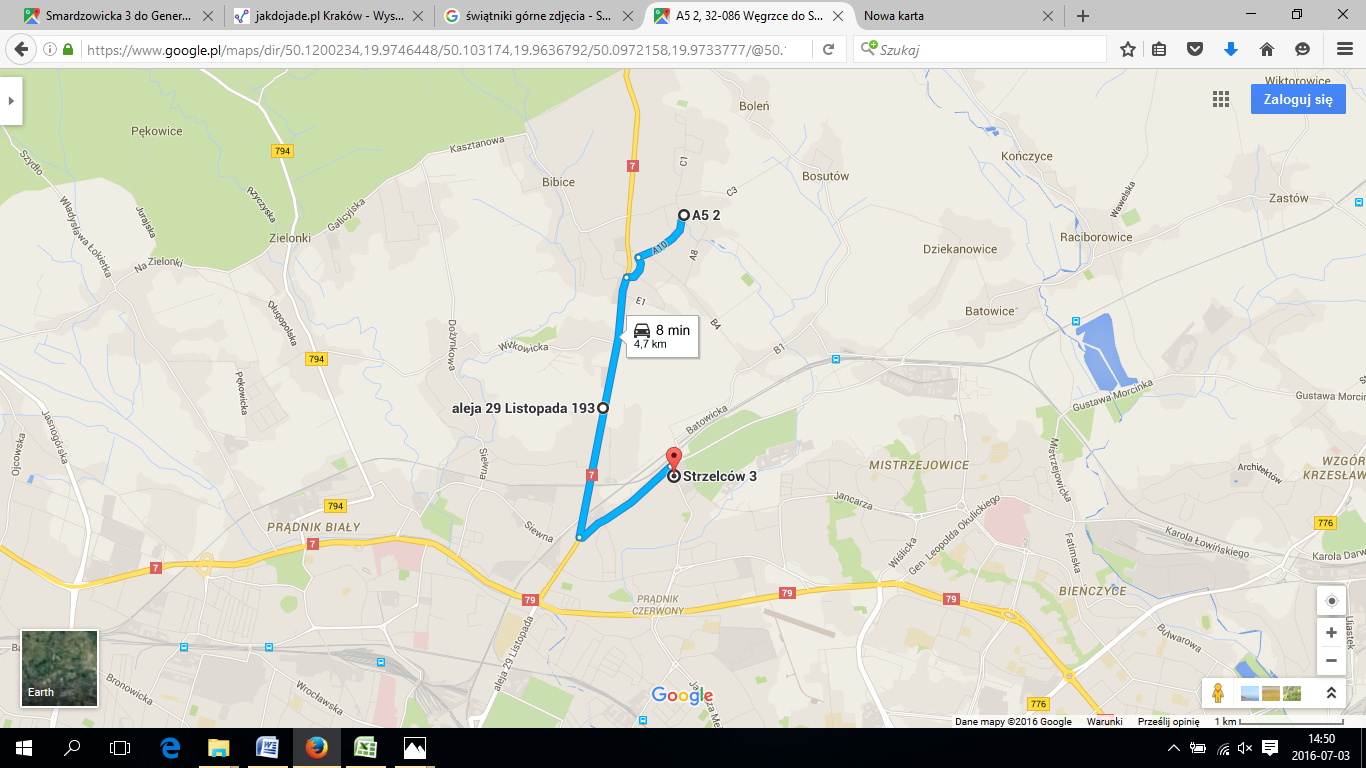 